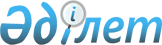 О снятии ограничительных мероприятий и признании утратившим силу постановления акимата города Риддера от 20 июля 2020 года № 418 "Об установлении ограничительных мероприятий в городе Риддер"Постановление акимата города Риддера Восточно-Казахстанской области от 16 ноября 2020 года № 708. Зарегистрировано Департаментом юстиции Восточно-Казахстанской области 19 ноября 2020 года № 7838
      Примечание ИЗПИ.

      В тексте документа сохранена пунктуация и орфография оригинала.
      В соответствии с подпунктом 10) пункта 2 статьи 10 Закона Республики Казахстан от 10 июля 2002 года "О ветеринарии", подпунктом 4) пункта 2 статьи 46 Закона Республики Казахстан от 6 апреля 2016 года "О правовых актах", на основании представления главного государственного ветеринарно-санитарного инспектора города Риддера от 10 ноября 2020 года № 34, акимат города Риддера ПОСТАНОВЛЯЕТ:
      1. Снять ограничительные мероприятия на территории села Поперечное города Риддера, в связи с проведением комплекса ветеринарных мероприятий по ликвидации очагов бруцеллеза крупного рогатого скота.
      2. Признать утратившим силу постановление акимата города Риддера от 20 июля 2020 года № 418 "Об установлении ограничительных мероприятий в городе Риддер" (зарегистрировано в Реестре государственной регистрации нормативных правовых актов за № 7409, опубликовано 29 июля 2020 года в Эталонном контрольном банке нормативных правовых актов Республики Казахстан в электронном виде).
      3. Государственному учреждению "Аппарат акима города Риддера" в установленном законодательством Республики Казахстан порядке обеспечить:
      1) государственную регистрацию настоящего постановления в территориальном органе юстиции;
      2) в течение десяти календарных дней после государственной регистрации настоящего постановления направление его копии на официальное опубликование в периодические печатные издания, распространяемые на территории города Риддера;
      3) размещение настоящего постановления на интернет-ресурсе акима города Риддера после его официального опубликования.
      4. Настоящее постановление вводится в действие по истечении десяти календарных дней после дня его первого официального опубликования.
					© 2012. РГП на ПХВ «Институт законодательства и правовой информации Республики Казахстан» Министерства юстиции Республики Казахстан
				
      Аким 

Д. Горьковой
